KLASA:400-08/18-01/21URBROJ:2113/03-01-18-8Stubičke Toplice, 22.11.2018.Na temelju članka 76. st. 4. Zakona o sportu (Nar. nov. br. 71/06, 150/08, 124/10, 124/11, 86/12, 94/13, 85/15 i 19/16) i članka 25. st. 1. t. 3 Statuta Općine Stubičke Toplice (Službeni glasnik Krapinsko-zagorske županije br. 16/09, 9/13 i 15/18), Općinsko vijeće Općine Stubičke Toplice na svojoj 16. sjednici održanoj dana 22. studenog 2018. godine donijelo jeODLUKU O   PROGRAMU JAVNIH POTREBA U SPORTU ZA 2019. GODINUI.Općina Stubičke Toplice u proračunu za 2019. godinu osigurava financijska sredstva za program javnih potreba u sportu u iznosu od 150.000,00 kuna.II.Javne potrebe u sportu za koje se osiguravaju sredstva u proračunu Općine Stubičke Toplice su:poticanje i promicanje sporta,provođenje sportskih aktivnosti djece, mladeži i studenata,djelovanje sportskih udruga,sportska priprema, domaća i međunarodna natjecanja te opća i posebna zdravstvena zaštita sportaša,sportsko-rekreacijske aktivnosti građana,sportske aktivnosti osoba s teškoćama u razvoju i osoba s invaliditetom,III.Program javnih potreba u sportu obuhvaća podupiranje rada i projekata udruga s područja Općine Stubičke Toplice, sukladno rezultatima natječaja, pokroviteljstvo sportskih manifestacija.Izvor sredstava za financiranje javnih potreba u sportu je proračun Općine – opći prihodi i primci, tekuće pomoći iz proračuna Krapinsko-zagorske županije te državni proračun. IV.Za javne potrebe u sportu osiguravaju se sredstva kako slijedi:Predsjednik Općinskog vijećaOpćine Stubičke TopliceNedjeljko Ćuk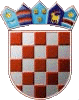 REPUBLIKA HRVATSKAKRAPINSKO-ZAGORSKA ŽUPANIJAOPĆINA STUBIČKE TOPLICEOPĆINSKO VIJEĆERedni brojNaziv aktivnostiOznaka stavke u proračunuPlan za 2019. godinu1.Projekti i programi udruga u sportuA105001120.000,002.Manifestacija „Nagrada Stubičkih Toplica“A10500130.000,00U K U P N O:U K U P N O:U K U P N O:150.000,00